第8屆實中國小部科學遊戲大賽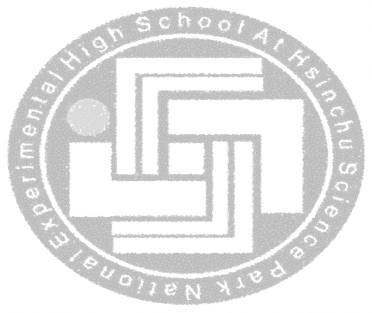 參賽對象  國小部四、五年級學生，自由組隊參加。報名資訊比賽資訊  -------------------------請沿虛線剪下交回四辦設備科教組-------------------------一、報名時間：111年5月18日(星期三)08:30~12:00。二、報名方式：填妥報名表後，交至四辦設備科教組袁老師。一、比賽時間：111年6月24日(星期五)08:20~12:00。二、賽前說明會：111年5月31日(星期二)午休於多功能教室    參賽隊伍每隊至少2人參加，其中一人為隊長。一、每隊4~6人，分四、五年級報名組隊，單一性別至少2人。各組推派一名隊長，    負責競賽相關事宜傳達。如比賽當天有人請假，該隊仍照常參賽並予以計分。二、不得重複報名，重複報名者將取消參賽資格。三、報名共錄取30組，報名超額時，將於5/20 (星期五)午休在多功能教室進行抽籤，四、五年級各率取15組正取，3組備取隊伍，備取遞補最晚通知時間為6月23日16:00前。抽籤結果將於 5/25(星期三)前公告於國小部網站。四、務必請導師簽名或蓋章，參加抽籤、說明會、比賽，請自行向導師報備行程。五、比賽過程中若有不當言語或行為，關卡酌以扣分，並取消得獎資格。六、新竹市奧林匹亞科遊競賽選手為綜合組隊，並非本賽前兩名隊伍。第8屆實中國小部科學遊戲大賽報名表第8屆實中國小部科學遊戲大賽報名表第8屆實中國小部科學遊戲大賽報名表第8屆實中國小部科學遊戲大賽報名表第8屆實中國小部科學遊戲大賽報名表隊名：隊名：隊名：編號年級班級座號姓名姓名性別導師簽章隊長男/女2男/女3男/女4男/女5男/女6男/女